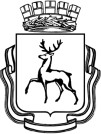 АДМИНИСТРАЦИЯ ГОРОДА НИЖНЕГО НОВГОРОДА Муниципальное бюджетное  образовательное учреждение средняя  общеобразовательная школа  № 144УТВЕРЖДЕНО приказом директора  школы  № 115_от 30.08.2013г.ПОЛОЖЕНИЕ о порядке и основаниях перевода и отчисления обучающихся Муниципального бюджетного образовательного учреждения средней общеобразовательной школы №144Общие положения1.1. Настоящее Положение определяет порядок и основания перевода, отчисления обучающихся  Муниципального бюджетного образовательного учреждения средней общеобразовательной школы №144 (далее – Учреждение).  1.2. Настоящее Положение разработано в целях обеспечения и соблюдения конституционных прав граждан Российской Федерации на образование, гарантии общедоступности и бесплатности начального общего, основного общего, среднего общего образования. 1.3. Настоящее Положение разработано в соответствии с  Федеральным Законом «Об образовании в Российской Федерации» от 29 декабря 2012 года №273-ФЗ, Уставом Учреждения.    Порядок и основания перевода обучающихся2.1. Обучающиеся могут быть переведены в другие общеобразовательные учреждения в следующих случаях: в связи с переменой места жительства; в связи с переходом в общеобразовательное учреждение, реализующее другие виды образовательных программ; по инициативе обучающегося или родителей (законных представителей) несовершеннолетнего обучающегося. 2.2. Перевод обучающегося из Учреждения в другое общеобразовательное учреждение или из одного класса в другой класс Учреждения осуществляется с письменного согласия родителей (законных представителей) обучающегося. Перевод обучающегося из Учреждения в другое общеобразовательное учреждение может осуществляться в течение всего учебного года при наличии в соответствующем классе свободных мест согласно установленному для данного учреждения норматива. Перевод обучающегося на основании решения суда производится в порядке, установленном законодательством. При переводе обучающегося из Учреждения в другое общеобразовательное учреждение его родителям (законным представителям) выдаются документы, которые они обязаны представить в общеобразовательное учреждение: личную карту, ведомость текущих оценок, медицинскую карту (если она находится в Учреждении). Учреждение выдает документы по личному заявлению родителей (законных представителей) и с предоставлением от них справки-подтверждения о зачислении ребенка в другое общеобразовательное учреждение. При переводе обучающегося в Учреждение прием обучающегося осуществляется в соответствии с Правилами приема граждан в Учреждение с представлением документов: заявления от родителей (законных представителей) о зачислении в соответствующий класс, личной карты обучающегося, свидетельства о рождении (паспорта) обучающегося (для снятия ксерокопии), документа, подтверждающего образование за предыдущий период обучения, ведомости текущих оценок и при предъявлении паспорта одного из родителей (законных представителей). Перевод обучающихся из класса в класс Учреждения осуществляется в соответствии с Положением о системе оценок, формах, периодичности и порядке текущего контроля успеваемости и промежуточной аттестации обучающихся.Перевод обучающихся оформляется приказом директора. Зачисление граждан, прибывших в Учреждение в течение года, оформляется приказом директора в день подачи заявления.  Порядок и основания отчисления  обучающегося 3.1. Образовательные отношения прекращаются в связи с отчислением обучающегося из Учреждения: в связи с получением образования (завершением обучения); досрочно  по основаниям, установленным п.3.2. настоящего Положения. 3.2. Образовательные отношения могут быть прекращены досрочно в следующих случаях: 1) по инициативе обучающегося или родителей (законных представителей) несовершеннолетнего обучающегося, в том числе в случае перевода обучающегося для продолжения освоения образовательной программы в другую организацию, осуществляющую образовательную деятельность; по инициативе Учреждения,  в случае применения к обучающемуся, достигшему возраста пятнадцати лет, отчисления как меры дисциплинарного взыскания; в случае установления нарушения порядка приема в Учреждение, повлекшего по вине обучающегося его незаконное зачисление в Учреждение; по обстоятельствам, не зависящим от воли обучающегося или родителей (законных представителей) несовершеннолетнего обучающегося и Учреждения, в том числе в случае ликвидации Учреждения. Досрочное прекращение образовательных отношений по инициативе обучающегося или родителей (законных представителей) несовершеннолетнего обучающегося не влечет за собой возникновение каких-либо дополнительных, в том числе материальных, обязательств указанного обучающегося перед Учреждением. Основанием для прекращения образовательных отношений является приказ директора Учреждения об отчислении обучающегося из Учреждения.  Если с обучающимся или родителями (законными представителями) несовершеннолетнего обучающегося заключен договор об оказании платных образовательных услуг, при досрочном прекращении образовательных отношений такой договор расторгается на основании приказа об отчислении обучающегося из Учреждения. Права и обязанности обучающегося, предусмотренные законодательством об образовании и локальными нормативными актами Учреждения, прекращаются с даты его отчисления из Учреждения. При досрочном прекращении образовательных отношений Учреждение в трехдневный срок после издания приказа директора об отчислении обучающегося выдает лицу, отчисленному из Учреждения, справку об обучении в соответствии с частью 12 ст.60 Федерального закона №273-ФЗ «Об образовании в Российской Федерации». Принято на Педагогическом совете МБОУ средней общеобразовательной школы № 144протокол  от 30.08.2013 № 1